MINISTERIO DE JUSTICIAUE 003 «MEJORAMIENTO DE LOS SERVICIOS DE JUSTICIA NO PENALES A TRAVÉS DE LA IMPLEMENTACIÓN DEL EXPEDIENTE JUDICIAL ELECTRÓNICO (EJE)» CUI Nº 2413068Proyecto de Inversión "Mejoramiento del modelo de prestación de servicios de la JNJ para lograr la adecuada implementación del EJE" con CUI 2412541FORMULARIOS A SER LLENADOS POR LA FIRMA CONSULTORA/APCA 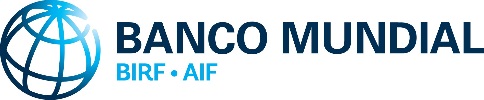                                          FORMULARIO A-1CARTA DE PRESENTACIÓN DE EXPRESIÓN DE INTERÉSLugar y Fecha____________________SeñoresUNIDAD EJECUTORA 003 «MEJORAMIENTO DE LOS SERVICIOS DE JUSTICIA NO PENALES A TRAVÉS DE LA IMPLEMENTACIÓN DEL EXPEDIENTE JUDICIAL ELECTRÓNICO (EJE)»Jr. Roberto Ramírez Del Villar N° 325 CORPAC – San Isidro   San Isidro LimaPresente.-Asunto: 		Remito Expresión de Interés SBCC N° 001-2022-PMASAJ-EJENOPENAL 	SERVICIO DE CONSULTORÍA PARA LA IMPLEMENTACIÓN DEL SISTEMA DE GESTIÓN DOCUMENTAL DE LA JUNTA NACIONAL DE JUSTICIASirva la presente para saludarlos cordialmente, y a la vez comunicarles mi interés en participar en el proceso del Asunto, por lo que adjunto al presente:Formularios solicitados, debidamente foliados, detallados y firmados por el representante legal en todas sus hojas.Los formularios A1, A2, A3, A4, A5 y A6, debidamente llenados y firmados.Asimismo, esta manifestación de interés no implica ningún compromiso contractual.Para el efecto declaro, que estoy debidamente facultado para firmar la manifestación de Interés.Autorizamos expresamente al Programa Modernización del Sistema de Administración de Justicia, a verificar toda la información incluida en ella.Atentamente,Nombre de la firma:Nombre del Representante Legal:Dirección de correo:Correo electrónico:Telefax:Ciudad y país:________________________________________Firma del Representante Legal, Sr./Sra. FORMULARIO A-2DATOS DE LA FIRMA CONSULTORANombre o razón social: _______________________________________________________________Domicilio Legal:_______________________________________________________________.Ciudad:_______________________________________________________________.Nacionalidad de la firma:			Sucursal (si corresponde)_______________________________________________________________.Casilla:                                                      Dirección electrónica: _______________________________________________________________.  Teléfonos: ____________________Fax: ___________________________________________________________Página web: ____________________________________________________Fecha de constitución de la Firma: __________________________________.Nombre del representante legal en Perú: ______________________________.Dirección del representante legal en Perú: ____________________________.Tipo de Organización marque el que corresponda.Sociedad Anónima Cerrada			(  )Sociedad de Responsabilidad Limitada 		(  )Organización no Gubernamental		           (  )Otros Especificar: ____________________________________Nº de Registro Único de Contribuyente: _______________________________________________________________(Firma y Nombre del Representante Legal de la firma)(D.N.I.Nº /Carné de Extranjería de ser el caso)(En caso de Consorcio cada firma deberá de presentar este formulario)FORMULARIO A-3DECLARACION JURADA Lugar y Fecha____________________SeñoresUNIDAD EJECUTORA 003 «MEJORAMIENTO DE LOS SERVICIOS DE JUSTICIA NO PENALES A TRAVÉS DE LA IMPLEMENTACIÓN DEL EXPEDIENTE JUDICIAL ELECTRÓNICO (EJE)»Jr. Roberto Ramírez Del Villar N° 325 CORPAC – San Isidro   San Isidro LimaPresente.-Asunto: 		Remito Expresión de Interés SBCC N° 001-2022-PMASAJ-EJENOPENALSERVICIO DE CONSULTORÍA PARA LA IMPLEMENTACIÓN DEL SISTEMA DE GESTIÓN DOCUMENTAL DE LA JUNTA NACIONAL DE JUSTICIA”Mediante la presente y con carácter de declaración jurada, expresamos que nuestra firma ____________________________ (indicar el nombre de la firma a la que representan), es responsable de la veracidad de los documentos e información que presenta para efectos de la Elaboración de la Lista Corta.Igualmente, aseveramos que nuestra firma no tiene en trámite ni se ha declarado su disolución o quiebra.De ser contratado y de verificarse que la información sea falsa acepto expresamente que la entidad proceda a mi retiro automático, sin perjuicio de aplicarse las sanciones legales que me correspondan____________________________________________.(Firma y Nombre del Representante Legal de la Firma)      (D.N.I. / Nº Carné de Extranjería de ser el caso)(En caso de Consorcio cada firma deberá de presentar este formulario)FORMULARIO A-4CARTA DE COMPROMISO DE CONSORCIO O ASOCIACIÓN TEMPORALLugar y Fecha____________________UNIDAD EJECUTORA 003 «MEJORAMIENTO DE LOS SERVICIOS DE JUSTICIA NO PENALES A TRAVÉS DE LA IMPLEMENTACIÓN DEL EXPEDIENTE JUDICIAL ELECTRÓNICO (EJE)»Jr. Roberto Ramírez Del Villar N° 325 CORPAC – San Isidro   San Isidro LimaPresente.-Asunto: 		Remito Expresión de Interés SBCC N° 001-2022-PMASAJ-EJENOPENALSERVICIO DE CONSULTORÍA PARA LA IMPLEMENTACIÓN DEL SISTEMA DE GESTIÓN DOCUMENTAL DE LA JUNTA NACIONAL DE JUSTICIASeñores:Por la presente, los abajo suscritos representantes legales de ________________ (firma “A”), __________________________(firma “B”) y ________________________________(firma “C”) (según corresponda) expresamente manifestamos de nuestra libre voluntad que, de ser adjudicados suscribiremos el contrato de consorcio protocolizado ante Notario Público, que tendrá las siguientes características:1. Será conformada por las siguientes firmas consultoras, con el porcentaje de   participación señalado:   A) ____________________ (nombre de la firma)    B) ____________________ (nombre de la firma)   C)____________________ (nombre de la firma)2.  La carta de compromiso tendrá vigencia desde la fecha de su presentación, hasta la conformidad del servicio de la consultoría que expedirá para ese fin el proyecto.3.   La designación oficial como firma líder es: ___________________ (señalar la firma), constituida en (señalar país)La responsabilidad y obligaciones que asumimos al presentar la propuesta y la que asumiremos al concluir el servicio, es ilimitada y solidaria frente al proyecto.1) ______________________________________________________________.                         (Firma y Nombre del Representante Legal de la firma o Consorcio)			(D.N.I.Nº /Carné de Extranjería de ser el caso) (Firma A).2) ______________________________________________________________.                         (Firma y Nombre del Representante Legal de la firma o Consorcio)			(D.N.I.Nº /Carné de Extranjería de ser el caso) (Firma B).3) ______________________________________________________________.                         (Firma y Nombre del Representante Legal de la firma o Consorcio)			(D.N.I.Nº /Carné de Extranjería de ser el caso) (Firma C).Nota: Las firmas integrantes del consorcio no pueden presentar expresiones de interés individuales ni conformar más de un consorcio en un mismo paquete.FORMULARIO A 6PERSONAL CLAVENOMBRE DE LA FIRMA/APCALugar y Fecha____________________SeñoresUNIDAD EJECUTORA 003 «MEJORAMIENTO DE LOS SERVICIOS DE JUSTICIA NO PENALES A TRAVÉS DE LA IMPLEMENTACIÓN DEL EXPEDIENTE JUDICIAL ELECTRÓNICO (EJE)»Jr. Roberto Ramírez Del Villar N° 325 CORPAC – San Isidro   San Isidro LimaPresente.-ASUNTO: 	SCC N° 001-2022-PMASAJ-EJENOPENALSERVICIO DE CONSULTORÍA: SERVICIO DE ETHICAL HACKING PARA LAS APLICACIONES INFORMÁTICAS Y LA INFRAESTRUCTURA INFORMÁTICA DE LA JUNTA NACIONAL DE JUSTICIA”Mediante la presente y con carácter de declaración jurada, expresamos que nuestra firma ____________________________ (indicar el nombre de la firma a la que representan), cuenta con el siguiente personal clave requerido para el servicio. Por lo que nuestra firma es responsable de la veracidad de la información que brinda para efectos de la Elaboración de la Lista Corta:UN (01) JEFE DE PROYECTOFormación Académica-Profesional titulado en Ingeniería de Sistemas y/o Ingeniería Informática y/o Ingeniería industrial y/o Ingeniería de Computación y Sistemas y/o afines.- Con estudios de maestría relacionados a la materia. Conocimientos Técnicos- Curso en dirección de proyectos, gestión de proyectos o similares.Experiencia profesionalGeneralMínima de cinco (05) años en el sector público y/o privado.Específica:haber participado como mínimo en dos (02) proyectos de mejora de procesos con tecnología BPM y/o automatización de trámite documentario, ejerciendo cargos de Ejecutivo y/o Director y/o Gerente y/o Jefe de Proyecto y/o similares.UN (01) ANALISTA PROGRAMADORFormación Académica Bachiller en Ingeniería de Sistemas y/o Ingeniería Informática y/o Ingeniería de Computación y Sistemas.Cursos y/o programas de especializaciónCurso de Lenguaje de programación Java 8.Curso en metodologías y procesos de desarrollo de software.Curso en Base de Datos Oracle y PLSQL.Experiencia ProfesionalGeneralExperiencia general mínima de cuatro (04) años en el sector público o privada.Específica:Mínima de dos (02) años formando parte de equipos de ejecución de proyectos de implementación de sistemas de gestión documental..UN (01) TESTEADOR Formación académica: Profesional Técnico en especialidades de Tecnologías, y/o en Ingeniería de Sistemas, y/o Ingeniería Software y/o carreras afines a Tecnologías de Información. Cursos especializados: Capacitación en metodologías y procesos de pruebas de Aplicaciones Web. Curso en Base de Datos Oracle y PLSQL. Experiencia profesional: Experiencia general mínima de tres (03) años en el sector público y/o privado. Experiencia especifica mínima de dos (02) años realizando funciones relacionadas al puesto o en calidad de software y/o testing de sistemas de gestión documental. FORMULARIO A-5FORMULARIO A-5FORMULARIO A-5FORMULARIO A-5EXPERIENCIA DE LA FIRMAEXPERIENCIA DE LA FIRMAEXPERIENCIA DE LA FIRMAEXPERIENCIA DE LA FIRMAEXPERIENCIA DE LA FIRMAEXPERIENCIA DE LA FIRMAEXPERIENCIA DE LA FIRMAEXPERIENCIA DE LA FIRMARelación de servicios prestados en los últimos (10) añosRelación de servicios prestados en los últimos (10) añosRelación de servicios prestados en los últimos (10) añosRelación de servicios prestados en los últimos (10) añosRelación de servicios prestados en los últimos (10) añosRelación de servicios prestados en los últimos (10) añosNOMBRE DE LA FIRMA: ___________________________NOMBRE DE LA FIRMA: ___________________________NOMBRE DE LA FIRMA: ___________________________NOMBRE DE LA FIRMA: ___________________________NOMBRE DE LA FIRMA: ___________________________NOMBRE DE LA FIRMA: ___________________________Fecha de Constitución de la Firma: ____________________Permanencia en el mercado dedicándose a actividades de similar naturaleza de al menos cinco (5) años mediante el acta de constitución o documento equivalente.Fecha de Constitución de la Firma: ____________________Permanencia en el mercado dedicándose a actividades de similar naturaleza de al menos cinco (5) años mediante el acta de constitución o documento equivalente.Fecha de Constitución de la Firma: ____________________Permanencia en el mercado dedicándose a actividades de similar naturaleza de al menos cinco (5) años mediante el acta de constitución o documento equivalente.Fecha de Constitución de la Firma: ____________________Permanencia en el mercado dedicándose a actividades de similar naturaleza de al menos cinco (5) años mediante el acta de constitución o documento equivalente.Fecha de Constitución de la Firma: ____________________Permanencia en el mercado dedicándose a actividades de similar naturaleza de al menos cinco (5) años mediante el acta de constitución o documento equivalente.Fecha de Constitución de la Firma: ____________________Permanencia en el mercado dedicándose a actividades de similar naturaleza de al menos cinco (5) años mediante el acta de constitución o documento equivalente.Facturación no menor a S/. 400,000.00 (Cuatrocientos mil y 00/100 soles), en los últimos 05 años en:La implementación y/o desarrollo y/o mantenimiento y/o supervisión de implementación y/o integración de sistemas informáticos administrativos y/o de trámite documentario y/o de flujos administrativos, sea en la administración pública o en entidades privadas.Facturación no menor a S/. 400,000.00 (Cuatrocientos mil y 00/100 soles), en los últimos 05 años en:La implementación y/o desarrollo y/o mantenimiento y/o supervisión de implementación y/o integración de sistemas informáticos administrativos y/o de trámite documentario y/o de flujos administrativos, sea en la administración pública o en entidades privadas.Facturación no menor a S/. 400,000.00 (Cuatrocientos mil y 00/100 soles), en los últimos 05 años en:La implementación y/o desarrollo y/o mantenimiento y/o supervisión de implementación y/o integración de sistemas informáticos administrativos y/o de trámite documentario y/o de flujos administrativos, sea en la administración pública o en entidades privadas.Facturación no menor a S/. 400,000.00 (Cuatrocientos mil y 00/100 soles), en los últimos 05 años en:La implementación y/o desarrollo y/o mantenimiento y/o supervisión de implementación y/o integración de sistemas informáticos administrativos y/o de trámite documentario y/o de flujos administrativos, sea en la administración pública o en entidades privadas.Facturación no menor a S/. 400,000.00 (Cuatrocientos mil y 00/100 soles), en los últimos 05 años en:La implementación y/o desarrollo y/o mantenimiento y/o supervisión de implementación y/o integración de sistemas informáticos administrativos y/o de trámite documentario y/o de flujos administrativos, sea en la administración pública o en entidades privadas.Facturación no menor a S/. 400,000.00 (Cuatrocientos mil y 00/100 soles), en los últimos 05 años en:La implementación y/o desarrollo y/o mantenimiento y/o supervisión de implementación y/o integración de sistemas informáticos administrativos y/o de trámite documentario y/o de flujos administrativos, sea en la administración pública o en entidades privadas.Facturación no menor a S/. 400,000.00 (Cuatrocientos mil y 00/100 soles), en los últimos 05 años en:La implementación y/o desarrollo y/o mantenimiento y/o supervisión de implementación y/o integración de sistemas informáticos administrativos y/o de trámite documentario y/o de flujos administrativos, sea en la administración pública o en entidades privadas.Facturación no menor a S/. 400,000.00 (Cuatrocientos mil y 00/100 soles), en los últimos 05 años en:La implementación y/o desarrollo y/o mantenimiento y/o supervisión de implementación y/o integración de sistemas informáticos administrativos y/o de trámite documentario y/o de flujos administrativos, sea en la administración pública o en entidades privadas.Facturación no menor a S/. 400,000.00 (Cuatrocientos mil y 00/100 soles), en los últimos 05 años en:La implementación y/o desarrollo y/o mantenimiento y/o supervisión de implementación y/o integración de sistemas informáticos administrativos y/o de trámite documentario y/o de flujos administrativos, sea en la administración pública o en entidades privadas.N°NOMBRE DEL CONTRATANTENOMBRE DEL CONTRATANTENOMBRE DEL CONTRATANTEOBJETO DEL SERVICIO DE LA CONSULTORIAOBJETO DEL SERVICIO DE LA CONSULTORIAOBJETO DEL SERVICIO DE LA CONSULTORIAPERIODO DE EJECUCION MONTO DEL CONTRATO  (Soles)Nombre de la entidad contratante:Contacto área usuaria (Nombres y apellidos):Nombre de la entidad contratante:Contacto área usuaria (Nombres y apellidos):Nombre de la entidad contratante:Contacto área usuaria (Nombres y apellidos):FECHA DE INICIO: Cargo o nombre de quien firma el Ctto. Por la entidad:Cargo o nombre de quien firma el Ctto. Por la entidad:Cargo o nombre de quien firma el Ctto. Por la entidad:1e-mail:e-mail:e-mail: FECHA DE CULMINACION: Telf.:  Telf.:  Telf.: País :País :País :Nombre de la entidad contratante:Contacto área usuaria (Nombres y apellidos):Nombre de la entidad contratante:Contacto área usuaria (Nombres y apellidos):Nombre de la entidad contratante:Contacto área usuaria (Nombres y apellidos):FECHA DE INICIO: Cargo o nombre de quien firma el Ctto. Por la entidad:Cargo o nombre de quien firma el Ctto. Por la entidad:Cargo o nombre de quien firma el Ctto. Por la entidad:2e-mail:e-mail:e-mail: FECHA DE CULMINACION: Telf.:  Telf.:  Telf.: País :País :País :TOTAL FACTURADO (Soles)TOTAL FACTURADO (Soles)TOTAL FACTURADO (Soles)TOTAL FACTURADO (Soles)TOTAL FACTURADO (Soles)TOTAL FACTURADO (Soles)TOTAL FACTURADO (Soles)Notas:Podrá incluir los campos que sean necesariosPodrá incluir los campos que sean necesariosPodrá incluir los campos que sean necesariosPodrá incluir los campos que sean necesariosNo podrá indicar los contratos que se encuentran actualmente en ejecución No podrá indicar los contratos que se encuentran actualmente en ejecución No podrá indicar los contratos que se encuentran actualmente en ejecución No podrá indicar los contratos que se encuentran actualmente en ejecución Deberá indicar solo aquellos servicios de consultoría que pueda acreditar con los contratos y respectivas constancias u otro medio que comprobación de cumplimiento de prestación.Declaro bajo juramento que toda información aquí consignada es verazDeberá indicar solo aquellos servicios de consultoría que pueda acreditar con los contratos y respectivas constancias u otro medio que comprobación de cumplimiento de prestación.Declaro bajo juramento que toda información aquí consignada es verazDeberá indicar solo aquellos servicios de consultoría que pueda acreditar con los contratos y respectivas constancias u otro medio que comprobación de cumplimiento de prestación.Declaro bajo juramento que toda información aquí consignada es verazDeberá indicar solo aquellos servicios de consultoría que pueda acreditar con los contratos y respectivas constancias u otro medio que comprobación de cumplimiento de prestación.Declaro bajo juramento que toda información aquí consignada es verazDeberá indicar solo aquellos servicios de consultoría que pueda acreditar con los contratos y respectivas constancias u otro medio que comprobación de cumplimiento de prestación.Declaro bajo juramento que toda información aquí consignada es verazDeberá indicar solo aquellos servicios de consultoría que pueda acreditar con los contratos y respectivas constancias u otro medio que comprobación de cumplimiento de prestación.Declaro bajo juramento que toda información aquí consignada es verazDeberá indicar solo aquellos servicios de consultoría que pueda acreditar con los contratos y respectivas constancias u otro medio que comprobación de cumplimiento de prestación.Declaro bajo juramento que toda información aquí consignada es verazDeberá indicar solo aquellos servicios de consultoría que pueda acreditar con los contratos y respectivas constancias u otro medio que comprobación de cumplimiento de prestación.Declaro bajo juramento que toda información aquí consignada es veraz___________________________( Firma y Nombre  del Representante Legal de la Firma)( Firma y Nombre  del Representante Legal de la Firma)( Firma y Nombre  del Representante Legal de la Firma)( Firma y Nombre  del Representante Legal de la Firma)Declaro bajo juramento que toda información aquí consignada es verazDeclaro bajo juramento que toda información aquí consignada es verazDeclaro bajo juramento que toda información aquí consignada es verazDeclaro bajo juramento que toda información aquí consignada es veraz___________________________( Firma y Nombre  del Representante Legal de la Firma)( Firma y Nombre  del Representante Legal de la Firma)( Firma y Nombre  del Representante Legal de la Firma)